Το κατοικίδιο μου. Αρκετοί άνθρωποι έχουν για συντροφιά και προστασία τους ένα κατοικίδιο ζωάκι που θέλει αγάπη και φροντίδα.Αρχικά το όνομα του σκύλου μου είναι Ρεξ και είναι παιχνιδιάρης και αστείος. Η ράτσα του είναι λυκόσκυλο και του αρέσει να τρέχει.Το σκύλο μου τον απόκτησα από τα σκυλιά του θείου μου και μου τον έδωσε όταν ήταν ακόμη μικρό κουταβάκι.Ο σκύλος μου είναι τριών χρονών, το τρίχωμα του είναι μαύρο και καφέ και είναι μεγάλος και όμορφος.Τον σκύλο μου τον φροντίζω βάζοντας του τροφή και νερό και καθημερινά κοιτάζω το πιατάκι του αν έχει νερό και φαγητό. Το καλοκαίρι τον δροσίζω με δροσερό νερό και το χειμώνα του βάζω κουβέρτα στο σπιτάκι του για να μπορεί να κοιμηθεί ζεστά.Μερικές φορές τον αφήνω από το σχοινί και παίζουμε μαζί με τα παιχνίδια του .Ακόμη τρέχουμε μαζί γύρω από το σπίτι μου.Ένα περιστατικό που θυμάμαι ήταν όταν ο σκύλος μου το έσκασε και ανησύχησα πολύ αλλά ευτυχώς τον είδα να τριγυρίζει στην άκρη του δρόμου.Τα συναισθήματα μου που έχω από αυτό τον σκύλο είναι χαρά και ευτυχία. Εύχομαι να μην τον χάσω και να μην πεθάνει. Τον σκύλο μου θα τον αγαπώ πολύ ακόμα και αν μεγαλώσει κι άλλο .           Αντρέας Ιωάννου Κώστα Στ΄1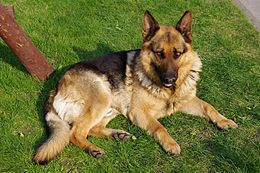 